Regardons un métier au hasard…Opticien·neSur le site http://www.orientation.ch on nous dit que leurs principales activités consistent à :Conseil et venteAccueillir la clientèle et écouter sa demande ;Lire et interpréter les données de l'ordonnance (myopie, presbytie, astigmatisme, etc.), expliquer les possibilités de correction ;Proposer un choix de montures de lunettes adaptées à la forme du visage et aux exigences de la correction ;Sélectionner selon la qualité, le prix, la mode ;Préciser les avantages des différentes sortes de verres disponibles sur le marché, conseiller en fonction de l'activité professionnelle ou des conditions de vie ;Démontrer la pose et la manipulation des lentilles de contact, vendre les produits d'entretien et de conservation ;Trouver, avec la clientèle, une solution optimale pour régler son problème de vue ;Établir un devis, fixer le délai et conclure la vente ;Remettre à la clientèle les lunettes (ou les lentilles) commandées, ajuster la monture si nécessaire, s'assurer du confort visuel ;Expliquer l'entretien des verres et de la monture et encaisser le montant dû ;Participer à des campagnes de prévention (lunettes solaires, protection des yeux au travail, etc.) ;Exposer la marchandise de manière attrayante ;Vendre divers instruments d'optique (microscopes, jumelles, etc.) et des accessoires de lunetterie (aides visuelles grossissantes, chaînes, cordons et étuis à lunettes, tissus de nettoyage, etc.) ;Travaux d'atelierContrôler les mesures des verres commandés (diamètre, épaisseur, courbure) ;Découper le pourtour des verres à l'aide d'un automate numérique, tailler, meuler, ajuster ;Insérer les verres dans une monture ou les fixer en tenant compte de la spécificité des matériaux (métal, plastique) ;Réparer des éléments de montures (visser, souder), échanger des pièces, polir des verres ;Éliminer les déchets dans le respect des normes environnementales en vigueur ;Entretenir les machines et l'outillage, nettoyer et désinfecter les instruments d’optométrie ;Travaux administratifsEntretenir des contacts réguliers avec les fournisseurs, passer les commandes et renouveler les stocks de matériel indispensable à l'atelier et au magasin ;Contrôler les livraisons, inscrire les prix ;Tenir à jour le fichier des clients et assurer le service après-vente.Environnement de travailL'opticien ou l'opticienne travaillent seuls ou en petite équipe dans un magasin d'optique. La surface de vente leur permet d'accueillir la clientèle et l'atelier de préparer les lunettes. Ils collaborent essentiellement avec des optométristes habilités à effectuer les examens de la vue indispensables à l'adaptation de verres de correction, lorsque les clients ne sont pas en possession d'une ordonnance médicale. Leurs horaires de travail correspondent aux heures d'ouverture des magasins.On semble assez loin des scouts non ? Pourtant, si on regarde les qualités requises par cette profession, on se dit que l’on peut peut-être attester de certaines d’entre-elles grâce à notre vécu scout.Qualités requisesSens commercial Ecoute et compréhension d'autrui Habileté manuelle Capacité d'adaptation à l'évolution technologique Précision et minutie Sens esthétiqueUtilise le tableau pour trouver quelles expériences tu pourrais mettre en avant afin d’attester de compétences utiles pour cette profession. Pour être efficace, commence par lire la colonne tout à droite pour ne chercher que les expériences qui peuvent attester des compétences utiles au poste. Pas besoin d’inventer ce qui n’existe pas, si tu ne trouves pas d’exemple en 10 secondes, passe à la suite !Récapitulation des expériences scoutes à valoriser en vue d’un entretienCompare avec les autres, partage tes points forts et détermine les expériences qu’il te reste à vivre pour attester des compétences qui pourraient t’être demandées!Lorsque tu chercheras un job, prends le temps de remplir le tableau complet, en cherchant tes exemples avec naturellement un peu plus d’application ;)Expérience d’un point de vue scouteMoment où tu l’as mis en pratiqueTa fonction à ce momentLe résultat était-il probant ? Serais-tu à l’aise de le refaire ? Ajuste le sourire en fonction de ton ressentiAutrement dit, pour un futur patron, tu as déjà eu l’occasion de :Ce qui peut être utile pour attester des compétences suivantes :Discuter avec les parents/ les participant·e·s à besoins particuliers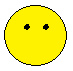 Analyser les besoins de ses interlocuteursSens du service –orientation clientOrganiser des bilans avec les participant·e·sAnalyser les besoins de ses interlocuteursSens du service –orientation clientPréparer une activité en fonction des préférences des participant·e·sModifier ses actions en fonction des attentes d’autruiSens du service –orientation clientRéaliser des activités manuelles, des déguisements, des sketchs, etc.Être créatifAnimationConvaincre les participant·e·s de faire qqchMotiver des participant·e·sAnimationEnvoyer des mails, rédiger des documents, faires de budgets, utiliser des outils de création collaborativeMaîtriser les outils bureautiquesInformatique – bureautiqueMonter des vidéos, créer des supports visuelsUtiliser des logiciels de traitement d'image et d'animationInformatique – bureautiqueLire une carte, se repérer dans un lieu étrangerS’orienterCompétences techniquesPrévoir un menu équilibré/local/ de saison, savoir faire des courses, cuisiner les alimentsPrévoir un menu équilibréCompétences techniquesConcevoir et réaliser des constructions, cuisiner sur un feu de boisVivre dans la natureCompétences techniquesGraisser les scies, changer une roue de vélo etc.Entretenir du matérielCompétences techniquesMettre sur pied un tri des déchets, ne rien laisser derrière soi, etc.Développer un raisonnement écoresponsableCompétences techniquesPrendre contact avec des partenaires (mairie, autres associations)Entretenir des relations constructives avec des partenairesCommunicationCe qui peut être utile pour attester des compétences suivantes :Connaître les attentes de ces partenairesEntretenir des relations constructives avec des partenairesCommunicationCe qui peut être utile pour attester des compétences suivantes :Comprendre des attentes, points de vue différents des miensÉcouterCommunicationCe qui peut être utile pour attester des compétences suivantes :Reconnaître ses limites, reconnaitre ses erreurs, faire des compromisFaire preuve d'humilitéCommunicationCe qui peut être utile pour attester des compétences suivantes :Utiliser un vocabulaire simple avec les plus jeunesAdapter son discours aux publicsCommunicationCe qui peut être utile pour attester des compétences suivantes :Utiliser un vocabulaire non-technique avec les parents, en évitant le vocabulaire déplacéAdapter son discours aux publicsCommunicationCe qui peut être utile pour attester des compétences suivantes :Présenter un projet à des partenaires (parents, commune)Présenter, argumenter en publicCommunicationCe qui peut être utile pour attester des compétences suivantes :Compétence utile au postePrécisions de ma compétence (colonne 5)Niveau de maîtrise et plaisir à la réaliserExemple concret